ДЕПАРТАМЕНТ СОЦИАЛЬНОГО РАЗВИТИЯ ХАНТЫ-МАНСИЙСКОГО АВТОНОМНОГО ОКРУГА – ЮГРЫБЮДЖЕТНОЕ УЧРЕЖДЕНИЕ ХАНТЫ-МАНСИЙСКОГО АВТОНОМНОГО ОКРУГА – ЮГРЫ«МЕТОДИЧЕСКИЙ ЦЕНТР РАЗВИТИЯ СОЦИАЛЬНОГО ОБСЛУЖИВАНИЯ»ПРОГРАММА«ВОЛОНТЕРЫ СЕРЕБРЯНОГО ВОЗРАСТА»:(ОРГАНИЗАЦИЯ ГЕРОНТОВОЛОНТЕРСКОГО ДВИЖЕНИЯВ УЧРЕЖДЕНИЯХ СОЦИАЛЬНОГО ОБСЛУЖИВАНИЯХАНТЫ-МАНСИЙСКОГО АВТОНОМНОГО ОКРУГА – ЮГРЫ)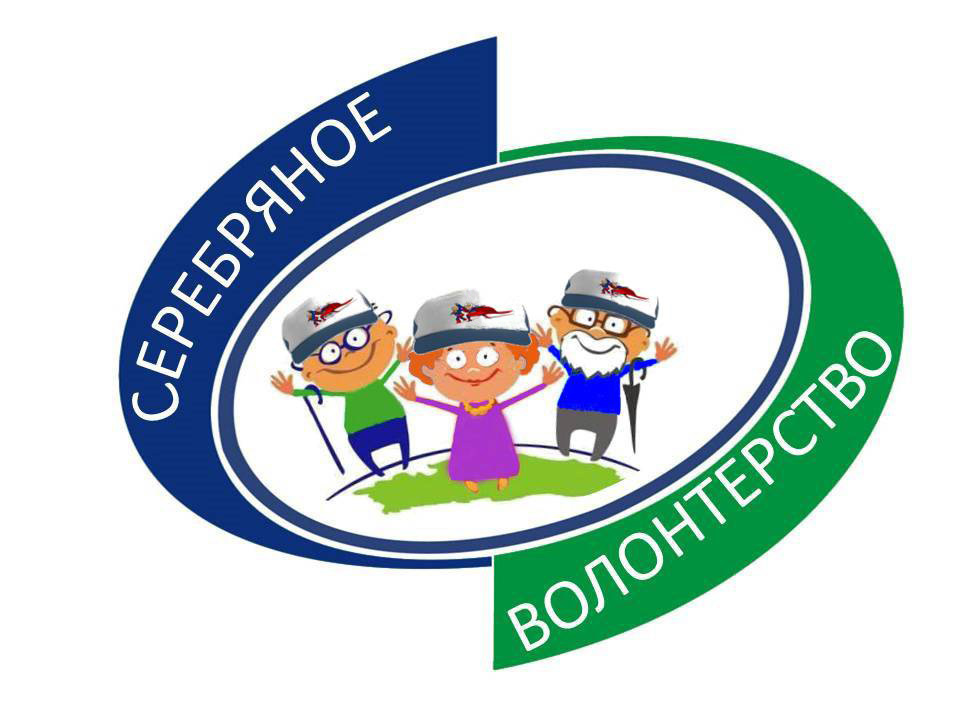 РАЗРАБОТЧИКИ ПРОГРАММЫ:Комлева Е. Р., заведующий лабораторией социальных технологийобслуживания граждан пожилого возраста и инвалидовотдела опытно-экспериментальной  и инновационной работы,Пономарева М. И.,методист лаборатории социальных технологийобслуживания граждан пожилого возраста и инвалидовотдела опытно-экспериментальной  и инновационной работы,Золотарева Е. И., методист лаборатории социальных технологийобслуживания граждан пожилого возраста и инвалидовотдела опытно-экспериментальной  и инновационной работыСургут2015ИНФОРМАЦИОННАЯ КАРТА ПРОГРАММЫПОЯСНИТЕЛЬНАЯ ЗАПИСКАПо мировосприятию, жизненной активности, оценке жизненных реалий других людей, самооценке личности граждане пожилого возраста зачастую превосходят иные возрастные группы. Между тем обладая высвободившимся в достаточном количестве временем, люди старшего возраста могут реализовывать себя в волонтерской деятельности, которая является альтернативой трудовой. Волонтёрство или волонтёрская деятельность – это деятельность, которая направлена на предоставление безвозмездных услуг человеку или группе людей, не являющихся родственниками волонтёра, без расчёта на денежное вознаграждение [13]. Волонтёр (от англ. Volunteer) – в дословном переводе – «доброволец», который по зову сердца безвозмездно занимается социально-значимой деятельностью и осознаёт своё значение для общества.В настоящее время со стороны федеральных и региональных властей значительное внимание уделено развитию практики благотворительной деятельности граждан и организаций, а также распространению добровольческой деятельности, что подтверждается  основными положениями Федерального закона от 11.08.1995 № 135-ФЗ (ред. от 05.05.2014) «О благотворительной деятельности и благотворительных организациях»; Распоряжением Правительства РФ от 17.11.2008 № 1662-р (ред. от 08.08.2009) «О Концепции долгосрочного социально-экономического развития Российской Федерации на период до 2020 года»; Распоряжением Правительства РФ от 30.07.2009 № 1054-р «О Концепции содействия развитию благотворительной деятельности и добровольчества в РФ» и др.На сегодняшний день в России более 12 % населения составляют лица в возрасте 55 –65 лет. Эти граждане обладают богатым жизненным и профессиональным опытом, сохранившимся жизненным потенциалом, активной гражданской позицией, и они готовы оказывать поддержку и помощь тем, кто в ней нуждается. Добровольцы серебряного возраста активно участвуют в общественно значимых мероприятиях, всевозможных акциях, Олимпийских и Паралимпийских играх. Однако следует отметить, что здесь присутствует доля фрагментарности их занятости. Новым направлением в организации работы геронтоволонтёрского движения на территории Ханты-Мансийского автономного округа – Югры может стать создание условий для включения граждан пожилого возраста в постоянно действующую модель предоставления ими услуг нуждающимся категориям граждан.На фоне общего кризиса в стране сложилась неоднозначная ситуация в социальной сфере: с одной стороны, отмечается ежегодное увеличение числа граждан, обратившихся за получением социальной помощи, с другой – оптимизация структуры учреждений, сокращение численности специалистов при общем векторе на повышение качества жизни получателей социальных услуг. Для учреждений социального обслуживания волонтёры могут стать дополнительным ресурсом для уменьшения затрат на предоставление услуг при сохранении качества. В автономном округе существует разветвлённая сеть государственных учреждений социального обслуживания, предоставляющих услуги различным категориям населения, которая послужит фундаментом для организации волонтёрского движения граждан пожилого возраста. Учреждения социального обслуживания обладают достаточными ресурсами для выстраивания внутренне организованной, взаимосвязанной системы организации работы геронтоволонтёрского движения, включающей подготовку материально-технического обеспечения, обучения граждан пожилого возраста, профориентацию, профильную подготовку, координацию и управление деятельностью.Актуальность разработки программы «Волонтёры серебряного возраста» (далее – Программа) обусловлена бурным развитием в последние годы геронтоволонтёрства, постоянно возрастающим количеством активных пожилых граждан на фоне увеличения общего их числа. Однако у данной социальной группы не хватает необходимых знаний, навыков и практик в оказании такой помощи. Значительная часть пожилых граждан чувствуют в себе большой потенциал, активно берётся за любые возможности, позволяющие проявлять инициативу. В связи с этим есть реальная потребность в постоянном расширении форм занятости и направлений деятельности лиц старшего возраста, занимающихся добровольчеством, связанных единой целью.Для создания положительного имиджа, формирования единого идеологического сознания и идентификации себя гражданами пожилого возраста как части общего дела разработан логотип геронтоволонтёрского движения, который представлен на конкурсе «Символ Серебряных волонтёров» в рамках I Всероссийского слёта «Серебряные волонтёры» (г. Санкт-Петербург) (приложение 1). Логотип выполнен в сине-зелёной цветовой гамме, соответствующей цветовой гамме символов Ханты-Мансийского автономного округа – Югры, отображающих географические особенности территории автономного округа и этнопсихологические особенности населения Югры. На логотипе изображены три пожилых человека, излучающие позитив и жизнерадостность, символизирующие готовность к активному действию. Логотип должен стать узнаваемым символом извне организации деятельности геронтоволонтёрского движения на территории Ханты-Мансийского автономного округа – Югры и энергетическим источником внутренних сил для самих волонтёров.«Молодые» пенсионеры – активные и инициативные граждане способны работать на благо общества в различных сферах жизни и их деятельность может быть направлена на оказание помощи наиболее уязвимым категориям населения, в частности несовершеннолетним, состоящим на учёте в органах профилактики безнадзорности и правонарушений несовершеннолетних и семьям, испытывающим трудности в воспитании детей. Также геронтоволонтёры могут выступать в роли общественных помощников участковых уполномоченных полиции и персональных помощников граждан пожилого возраста и инвалидов, имеющих тяжёлые ограничения жизнедеятельности.В Программе представлены четыре направления организации работы геронтоволонтёров:- оказание помощи несовершеннолетним, состоящим на учёте в органах профилактики безнадзорности и правонарушений несовершеннолетних;- оказание помощи гражданам пожилого возраста и инвалидам, имеющим тяжёлые ограничения жизнедеятельности персональными помощниками;- оказание помощи семьям, испытывающим трудности в воспитании детей;- общественные помощники участковых уполномоченных полиции.Каждое направление отражает особенности и аспекты деятельности работы волонтёров серебряного возраста в рамках направлений, которые дают возможность гражданам пожилого возраста реализовать свои возможности в той области, которая отвечает их внутренним потребностям и психологическим особенностям. Участие в геронтоволонтёрском движении позволит гражданам пожилого возраста, чувствующим в себе физические и моральные силы, реализовать свой внутренний потенциал, накопленный жизненный опыт, категориям граждан – получателям услуг – получить необходимую помощь, повысить качество жизни, снизить внутреннее психологическое напряжение, что в свою очередь, будет способствовать снижению социальной напряжённости в целом.Программа вариативна, может корректироваться в зависимости от внешних условий (особенностей территории, качественного состава населения, востребованности тех или иных видов помощи и прочее) и внутренних условий учреждения (возможность для развития конкретного направления (нескольких направлений), востребованность со стороны граждан пожилого возраста оказывать данные виды помощи и др.). Программа имеет выраженную межведомственную и межсекторальную направленность, так как её реализация происходит посредством взаимодействия организаторов и добровольцев волонтёрского движения «Волонтёры серебряного возраста» в том числе специалистов учреждений социального обслуживания, органов местного самоуправления, комитета по делам несовершеннолетних, социально ориентированных НКО.Участие граждан пожилого возраста в теоретических и практических занятиях Программы позволит сформировать умения, необходимые для оказания действенной помощи отдельным категориям граждан – получателям услуг. Полученные знания по основным направлениям Программы (социально-психологическое, социально-правовое) будут способствовать развитию коммуникабельности, навыков управления ситуацией, правовой грамотности.Целевая группа – граждане пожилого возраста, имеющие возможность добровольно оказывать посильную безвозмездную помощь нуждающимся категориям населения.Цель программы – создание условий для оказания помощи отдельным категориям граждан – получателям услуг гражданами пожилого возраста посредством организации работы геронтоволонтёрского движения «Волонтёры серебряного возраста».Задачи программы: 1. Организационные:- изучить инфраструктуру муниципального образования с целью использования её возможностей для организации геронтоволонтёрского движения «Волонтёры серебряного возраста» (востребованность организации данного движения на базе учреждения социального обслуживания, потребность граждан пожилого возраста в организации геронтоволонтёрского движения «Волонтёры серебряного возраста», потребность отдельных категорий граждан – получателей услуг в помощи геронтоволонтёров);- сформировать информационную среду организации геронтоволонтёрского движения «Волонтёры серебряного возраста»;- разработать обучающую программу для участников геронтоволонтёрского движения «Волонтёры серебряного возраста». 2. Практические:- сформировать группу из числа граждан пожилого возраста – участников геронтоволонтёрского движения «Волонтёры серебряного возраста», имеющих возможность оказывать помощь отдельным категориям граждан – получателям услуг;- сформировать необходимые компетенции и практические навыки у граждан пожилого возраста для осуществления деятельности по различным (выбранным) направлениям;- организовать систему эффективной работы геронтоволонтёров и координацию деятельности.3. Аналитические:- проанализировать эффективность реализации Программы.Формы работыИндивидуальные формы работы: интервьюирование, практическое занятие, консультирование, беседа, опрос.Групповые формы работы: семинар-практикум, семинар, практикум, тематическая лекция, досуговые мероприятия, дискуссия.Методы работы- организационные (планирование, информирование, координирование); - исследовательские (анализ документации, наблюдение (прямое и косвенное), интервьюирование, беседа, анкетирование); - практические (лекции, методы активного социально-психологического обучения взрослых, практические занятия (индивидуальные и групповые), методы организации досуговых мероприятий); - аналитические (анализ результатов исследования, обобщение, публикации и выступления по результатам проведённой работы). СОДЕРЖАНИЕ ПРОГРАММЫМеханизм реализации ПрограммыФормирование в учреждении социального обслуживания системы работы, способствующей созданию и эффективному функционированию геронтоволонтёрского движения «Волонтёры серебряного возраста».Формирование информационно-методической базы для организации работы геронтоволонтёрского движения «Волонтёры серебряного возраста» на базе учреждения социального обслуживания.Развитие межведомственной и межсекторальной направленности, посредством взаимодействия организаторов и участников волонтёрского движения «Волонтёры серебряного возраста», в том числе специалистов учреждений социального обслуживания, органов местного самоуправления, комитета по делам несовершеннолетних, социально ориентированных НКО.Этапы и сроки реализации программыI этап – организационный – 2 месяца.II этап – практический – 6 месяцев.III этап – аналитический – 1 месяц.Направления деятельности граждан пожилого возраста в рамках организации геронтоволонтёрского движения и их содержаниеНаправление I. «Оказание помощи несовершеннолетним, состоящим на учёте в органах профилактики безнадзорности и правонарушений несовершеннолетних».В условиях усиления в обществе негативных тенденций таких как: имущественное неравенство, резкое снижение духовных ценностей, обострение социальной и психологической дезадаптации, безработица, криминализация общества, нарастание процесса деформации семьи, несовершеннолетние оказываются под воздействием множества неблагоприятных факторов приводящих к риску. Все это болезненно сказывается на жизни детей и подростков и зачастую приводит к совершению мелких правонарушений и хулиганству, что в свою очередь влечёт за собой постановку на учёт в органы системы профилактики безнадзорности и правонарушений несовершеннолетних.Субъектами системы профилактики являются комиссия по делам несовершеннолетних и защите их прав при Правительстве Ханты-Мансийского автономного округа – Югры, территориальные комиссии по делам несовершеннолетних и защите их прав в муниципальных районах и городах Ханты-Мансийского автономного округа – Югры, Департамент социального развития Ханты-Мансийского автономного округа – Югры и подведомственные ему учреждения и др. (17 субъектов). Надо отметить, что большая часть участников процесса занимаются выявлением правонарушений, к непосредственной же работе по исправлению несовершеннолетнего имеют опосредованное отношение, а иногда и никакого. Взаимодействие с ребёнком и его родителями проводят специалисты КДН, согласно разработанному индивидуальному плану реабилитации. Но на практике после постановки на учёт и проведения профилактической беседы работа с семьёй и несовершеннолетним, как правило, прекращается. Несовершеннолетний и его семья нуждаются  в планомерной, систематической помощи, которую может оказать только человек внутренне мотивированный на данную деятельность, каким выступает волонтёр серебряного возраста.Обладая богатым жизненным опытом, высокими моральными качествами, социально положительным примером геронтоволонтёр, закреплённый за несовершеннолетним, состоящим на учёте в органах профилактики безнадзорности и правонарушений несовершеннолетних, станет авторитетным наставником и сможет оказать действенную помощь по выходу из сложившейся ситуации.Работа участников волонтёрского движения «Волонтёры серебряного возраста» по оказанию помощи несовершеннолетним, состоящим на учёте в органах профилактики безнадзорности и правонарушений несовершеннолетних может быть организована по нескольким аспектам:- оказание в пределах своих полномочий родителям или лицам, их заменяющим, помощь в исполнении ими обязанностей по воспитанию и обучению несовершеннолетнего;- приложение усилий для исправления несовершеннолетнего, искоренения имеющихся у него вредных привычек и проявлений аморального поведения, для подготовки его к сознательной деятельности;- принятие мер для получения несовершеннолетним образования, содействие регулярному посещению несовершеннолетним общеобразовательного учреждения, наблюдение за его успеваемостью, поведением в школе, на работе, в семье, на улице, в общественных местах;- оказание содействия несовершеннолетнему в трудоустройстве и временной занятости;- оказание помощи несовершеннолетнему в более эффективном использовании свободного от посещения образовательного учреждения времени: привлечение его к занятиям во внешкольных учреждениях и организациях;- принятие мер к созданию надлежащих условий для правильной организации учебы, труда и досуга несовершеннолетнего;- способствование формированию у несовершеннолетнего навыков общения, поведения, правосознания, правовой культуры;- оказание содействия в формировании морально-нравственных ценностей, патриотизма и гражданской культуры;- привитие несовершеннолетнему чувства ответственности перед обществом и государством;- оказание содействия в урегулировании конфликтов, возникающих между несовершеннолетним и членами семьи;- взаимодействие с общественными организациями, социально ориентированными НКО по оказанию помощи несовершеннолетним, состоящим на учёте в органах профилактики безнадзорности и правонарушений несовершеннолетних.Для реализации выделенных направлений помимо прохождения специального обучения пожилые люди должны обладать определёнными качествами (общительность, умение слушать, настойчивость, самообладание, дисциплинированность, корректность, открытость, нравственность, критическое отношение к своим действиям) и иметь достаточную физическую мобильность. Особо следует выделить такие качества, как умение располагать к себе людей, вызывать у них доверие.Направление II. «Оказание помощи гражданам пожилого возраста и инвалидам, имеющим тяжёлые ограничения жизнедеятельности персональными помощниками».В настоящее время добровольцы серебряного возраста предоставляют услуги различным категориям граждан, среди которых следует выделить пожилых старше или значительно старше их самих. Такие люди, как правило, подвержены серьёзным возрастным изменениям, ряду хронических заболеваний (заболевания сердечно-сосудистой системы, злокачественные новообразования, атеросклероз) и иным нарушениям жизнедеятельности организма, наступившим под влиянием вредных факторов внешней и внутренней среды. Зачастую пожилые люди имеют инвалидность той или иной степени. Все перечисленные факторы указывают на необходимость того, чтобы данная категория граждан оказалась под пристальным вниманием как со стороны государственных служб, так и общественности.В предоставлении социальных услуг в рамках своей компетенции участвуют различные ведомства и службы: учреждения и органы социальной защиты населения, медицинские организации, учреждения образования, культуры и спорта, органы муниципальной власти, социально ориентированные НКО и т. д. Все они, как правило, работают по заявительному принципу. При этом, инвалиды и граждане старших возрастных групп, в силу ряда причин, таких, как недостаточная информированность о возможностях действующих служб и организаций, работающих в их интересах, отсутствие мотивации, отдалённость проживания и т. п., не обращаются в них или обращаются в исключительных случаях. Вследствие этого данная категория граждан остаётся лишённой социальной помощи и психологической поддержки. В таких случаях участие геронтоволонтёров в жизни людей старшего пенсионного возраста незаменимо.В данном случае геронтоволонтёры могут выступить в качестве персональных помощников. Несмотря на то, что термин «персональный консультант (помощник)» пришёл из финансово-торговой сферы, он применим и в социальной работе – ключевыми понятиями здесь определены «помогает подбирать», «готов ответить на Ваши вопросы», «действует в Ваших интересах», «предлагает решения». В социальной сфере работа персональных помощников предусматривает консультирование, адресное выявление потребностей в социализации и реабилитации, обеспечение граждан пожилого возраста и инвалидов, имеющих тяжёлые ограничения жизнедеятельности, оперативного доступа к необходимым услугам в полном объёме.Работа персональных помощников позволит включить пожилых людей в общественную жизнь, создать условия инвалидам с тяжелыми ограничениями жизнедеятельности для доступа к реабилитационным услугам посредством индивидуального сопровождения. Подготовленные волонтёры – персональные помощники помогут гражданам пожилого возраста решить весь спектр вопросов по социальному обеспечению и адаптации, а также полностью координировать весь процесс реабилитации, если в таковом есть потребность. Таким образом, развитие службы помощи гражданам пожилого возраста и инвалидам, имеющим тяжёлые ограничения жизнедеятельности, персональными помощниками непосредственно повлияет на качество жизни пожилых людей и инвалидов и обеспечит им доступ к реабилитационным услугам.Работа добровольцев волонтёрского движения «Волонтёры серебряного возраста» в качестве персональных помощников может быть организована по нескольким аспектам:1. Работа с гражданами пожилого возраста:- выявление граждан пожилого возраста и инвалидов, имеющих тяжёлые ограничения жизнедеятельности, нуждающихся в социальной, психологической или юридической помощи;- определение степени нуждаемости;- определение видов конкретной помощи;- помощь в выявлении проблем пожилого гражданина и его окружения, возникающие в связи с инвалидностью;- обеспечение представления интересов пожилых людей и инвалидов в органах государственной власти и иных организациях, уполномоченных на работу с инвалидами.2. Информационно-координационная деятельность:- информирование граждан пожилого возраста, инвалидов и членов их семей (их окружения) об установленных государственных гарантиях, порядке их предоставления;- помощь в определении путей решения возникших проблем посредством государственных или общественных структур;- направление пожилого гражданина, инвалида в определённые структуры, к определённым специалистам;- помощь в составлении, оформлении обращений, запросов и т. д.;- сопровождение (по необходимости).3. Психологическая помощь:- обучение граждан пожилого возраста, инвалидов с участием профильных специалистов преодолению имеющихся недостатков, обучение пользованию бытовыми приборами и специальными вспомогательными техническими устройствами (по необходимости);– формирование с участием профильных специалистов позитивных установок на активное участие в социальной и трудовой деятельности, на возможно независимую жизнедеятельность;- оказание психологической поддержки гражданам пожилого возраста и инвалидам;- направление граждан пожилого возраста в группы само- и взаимопомощи, а при необходимости их организация.4. Взаимодействие с учреждениями и ведомствами, общественными организациями, социально ориентированными НКО по вопросам оказания помощи и поддержки гражданам пожилого возраста по социально-значимым вопросам.Для реализации выделенных направлений помимо прохождения специального обучения пожилые люди – геронтоволонтёры должны обладать определёнными психологическими качествами (тактичность, толерантность, гуманность, коммуникабельность, высокий уровень эмпатии, благожелательность, деликатность, энергичность, работоспособность), организаторскими способностями (в том числе при организации сотрудничества с партнерами), обладать достаточным творческим потенциалом и инициативностью.Направление III. «Оказание помощи семьям, испытывающим трудности в воспитании детей».Современная семья переживает сложные времена – находясь в движении, она меняется не только под воздействием социально-экономических условий, но и в силу внутренних процессов своего развития. Изменение представлений о статусе семьи, о роли женщины в семье и обществе, повышение уровня внебрачной рождаемости, количества разводов обостряют существующие социальные проблемы. Дети как самые уязвимые и незащищённые члены общества, особо остро ощущают на себе негативное воздействие происходящих изменений. Это отражается на их неокрепшей психике и проявляется различными поведенческими отклонениями. Часть семей обладает достаточным потенциалом, чтобы минимизировать последствия внешнего влияния и дети безболезненно проходят все стадии взросления под защитой семьи. Однако нельзя игнорировать и оставлять без помощи и поддержки ту часть семей, которые по определённым причинам не могут самостоятельно обеспечить благоприятные условия для взросления своих детей, вследствие чего, имеют трудности в воспитании своих детей.Трудности в воспитании детей может испытывать любая семья, однако, особое внимание следует уделять семьям группы риска (многодетные семьи, неполные семьи, неродные семьи,  семьи, имеющие ребёнка с отклоняющимся поведением или развитием), которые нуждаются в дополнительной помощи.Определяющая роль в обеспечении жизнедеятельности семей принадлежит государственной социальной политике, которая реализуется через систему социальных служб. Однако нельзя не отметить участие общественности в социальной сфере. Здесь должная помощь может исходить со стороны участников волонтёрского движения «Волонтёры серебряного возраста».Работа участников волонтёрского движения «Волонтёры серебряного возраста» по оказанию помощи семьями, имеющими трудности в воспитании детей, может быть организована по нескольким аспектам:Работа с семьёй:- совместно с работниками социальных служб выезд в семьи с детьми для установления нуждаемости в конкретной помощи, контроля выполнения предписаний и т. д.;- работа с родителями, ненадлежащим образом исполняющими свои обязанности по воспитанию детей, по вопросам целостности и благополучия семьи;- профилактика конфликтов в семье.2. Информационно-просветительская деятельность:- информационно-просветительская работа с родителями по вопросам психолого-педагогического, юридического характера;- просветительская работа с детьми и подростками по актуальным темам.3. Присмотр и уход (помощь родителям с малолетними детьми, детьми-инвалидами, прогулки, сопровождение и т. д.).4. Организация культурно-досуговой деятельности.5. Взаимодействие с общественными организациями, социально ориентированными НКО по вопросам улучшения территории проживания, помощи нуждающимся семьям и иным социально-значимым вопросам.Для реализации выделенных направлений помимо прохождения специального обучения пожилые люди должны обладать определёнными психологическими качествами (дружелюбность, приветливость, ответственность, рассудительность), организаторскими способностями (умение креативно мыслить и принимать конструктивные решения), владеть разносторонними знаниями и инициативностью.Направление IV. «Общественные помощники участковых уполномоченных полиции».Обязанности участкового уполномоченного полиции – это, прежде всего взаимодействие с гражданами своего участка/района, владение оперативной информацией обо всем происходящем на подведомственной территории, а также профилактические и пропагандистские мероприятия. В современном социуме во взаимоотношениях участкового уполномоченного полиции с гражданами выделяются три основных аспекта: «...общение, контакты и конфликты», причем «общение лежит в основе всей работы участкового инспектора» [16, с. 9]. Работа эта объемная и кропотливая, и внедрение института общественных помощников участкового уполномоченного полиции явится своевременной и действенной помощью со стороны пожилых людей, обладающих активной гражданской позицией. Как правило, люди старшего возраста, проживают по многу лет на одном месте, хорошо знакомы с соседями и обладают всесторонней наблюдательностью, ответственностью, активной гражданской позицией, что создаёт оптимальные условия для оказания действенной помощи участковым уполномоченным полиции.Работа участников волонтёрского движения «Волонтёры серебряного возраста» в качестве  общественных помощников участковых уполномоченных полиции может быть организована по нескольким аспектам:1. Общественный контроль:- надзор за порядком в общественных скверах, местах массового отдыха граждан;- выявление/предотвращение мелких правонарушений, распития спиртных напитков в общественных местах;- выявление общественных и религиозных объединений либо иных организаций, деятельность которых сопряжена с совершением противоправных действий либо с побуждением к их совершению и доведение до сведения участкового уполномоченного полиции;- выявление на административном участке брошенного, бесхозяйного и разукомплектованного автотранспорта;- совместно с участковым уполномоченным полиции осуществление проверки соблюдения должностными лицами и гражданами Российской Федерации установленных правил регистрационного учёта.2. Улучшение условий жизни и среды обитания общими усилиями для решения проблем в местных сообществах:- пресечение фактов нарушения законодательства об охране окружающей среды и экологической безопасности;- охрана и должное содержание объектов и территорий, имеющих историческое, культовое, культурное или природоохранное значение,  мест захоронения, памятников, находящихся на подведомственной территории.3. Информационно-просветительская деятельность:- сбор информации о нарушениях общественного порядка и неблагополучных семьях и доведение до сведения участкового уполномоченного полиции;- просветительская работа с населением по актуальным темам.4. Патрулирование:- осуществление совместно с участковым уполномоченным полиции регулярных обходов административного участка, проверка подъездов домов, чердачных и подвальных помещений, пустующих и подлежащих сносу строений с целью пресечения преступлений и других правонарушений;- осуществление совместно с участковым уполномоченным полиции ежемесячного поквартирного (подворового) обхода с целью выявления семей и иных категорий граждан, находящихся в социально опасном положении;- проведение разъяснительной работы и индивидуальных профилактических мероприятий в отношении лиц, допускающих правонарушения.5. Взаимодействие с общественными организациями, социально ориентированными НКО по вопросам улучшения территории проживания, помощи нуждающимся категориям граждан и иным социально-значимым вопросам.Для реализации выделенных направлений помимо прохождения специального обучения пожилые люди должны обладать определёнными психологическими качествами (коммуникабельность, наблюдательность, решительность, уверенность в себе, стрессоустойчивость) и иметь достаточную физическую мобильность, способность самостоятельно принимать решения. Особо следует выделить такие качества, как умение располагать к себе людей, вызывать у них доверие и умение дать объективную оценку действиям других людей.Таблица 1План мероприятий по реализации программы организации движения «Волонтёры серебряного возраста» на базе учреждения социального обслуживания* Примерный тематический план проведения занятий по обучению участников геронтоволонтёрского движения «Волонтёры серебряного возраста» по направлениям деятельности представлен в приложении 2.** Примерный план мероприятий по организации практики участников геронтоволонтёрского движения «Волонтёры серебряного возраста» по направлениям деятельности представлен в приложении 3.*** Ежемесячный, годовой планы соответствуют примерному плану мероприятий по организации практики участников геронтоволонтёрского движения «Волонтёры серебряного возраста» (приложение 3).**** Основные показатели для  проведения мониторинга реализации Программы «Волонтёры серебряного возраста»  (организация геронтоволонтерского движения в учреждениях социального обслуживания Ханты-Мансийского автономного округа – Югры) (приложение 4).РесурсыКадровые ресурсыТаблица 2Кадровые ресурсыМатериально-технические ресурсыРеализация Программы осуществляется на базе учреждения с использованием имеющегося оборудования (персональный компьютер, мультимедийное оборудование, принтер). Закупка расходных материалов проводится по необходимости.Для организации мероприятий, поощрения и мотивирования волонтёров возможно привлечение спонсорских средств.Информационные и методические ресурсыСМИ, электронные ресурсы, информационные листы, буклеты, статьи, брошюры;Диагностические методики, методические рекомендации и разработки (анкеты, тесты, конспекты занятий, лекции и т. д.), наглядные материалы (презентации, видеофильмы, видеоролики и т. д.).Контроль и управление программойРезультаты реализации программыТаблица 3Результаты реализации программыСписок использованных источников1. Федеральный закон от 28.12.2013 № 442-ФЗ (ред. от 21.07.2014) «Об основах социального обслуживания граждан в Российской Федерации». – Режим доступа : http://www.consultant.ru/document/cons_doc_LAW_156558/ – Загл. с экрана.2. Федеральный закон от 11.08.1995 № 135-ФЗ (ред. от 05.05.2014) «О благотворительной деятельности и благотворительных организациях». – Режим доступа : http://base.garant.ru/104232/ – Загл. с экрана.Федеральный закон от 24.06.1999 № 120-ФЗ (ред. от 13.07.2015) «Об основах системы профилактики безнадзорности и правонарушений несовершеннолетних». – Режим доступа : http://www.consultant.ru/document/cons_doc_law_23509/ – Загл. с экрана.4. Федеральный закон от 24.07.1998 № 124-ФЗ (ред. от 28.11.2015) «Об основных гарантиях прав ребенка в Российской Федерации». – Режим доступа : https://www.referent.ru/1/191417/ – Загл. с экрана.5. Федеральный закон от 21.12.1996 № 159-ФЗ (ред. от 28.11.2015) «О дополнительных гарантиях по социальной поддержке детей-сирот и детей, оставшихся без попечения родителей». – Режим доступа : http://docs.cntd.ru/document/9043973/ – Загл. с экрана.6. Федеральный закон от 24.04.2008 № 48-ФЗ (ред. от 28.11.2015) «Об опеке и попечительстве». – Режим доступа: http://base.consultant.ru/cons/cgi/online.cgi?req=doc;base=LAW;n=189610;from=149003-33;rnd=184768.3357300232164562;;ts=01847683734515463002026/ – Загл. с экрана.7. Федеральный закон от 06.03.2006 № 35-Ф3 (ред. от 31.12.2014) «О противодействии терроризму». – Режим доступа : http://base.consultant.ru/cons/cgi/online.cgi?req=doc;base=LAW;n=173583/ – Загл. с экрана.8. Постановление Правительства РФ от 22.09.1993 № 959 (ред. от 06.10.2011) «О мерах по усилению охраны общественного порядка на улицах городов и других населенных пунктов Российской Федерации». Режим доступа : http://www.consultant.ru/document/cons_doc_LAW_511/ – Загл. с экрана.9. Постановление Администрации муниципального образования г. Новороссийск от 15.02.2010 № 440 «Об утверждении положения об общественных воспитателях несовершеннолетних». – Режим доступа : http://7law.info/krasnodar/act4u/g053.htm – Загл. с экрана.10. Агапов А. П. Административное право. – М. : Юрайт, 2012. – 874 с.11. Адилов А. Н. Понятие, содержание и сущность системы охраны общественного порядка. // Административное право и процесс. – 2009. – № 4. – С. 7-9.12. Активное поколение: простые истории о людях и их делах : сборник кейсов / И. Ивановская. – СПб, 2015. – 80 с.13. В 55 лет жизнь только начинается. Организация волонтерской деятельности среди людей старшего возраста : методическое пособие / сост. В. А. Лукьянов, С. Р. Михайлова, Ю. С. Мальцева, М. Ю. Ялышева, Е. В. Мачнев, О. А. Тажирова. – Автономная некоммерческая организация «Серебряный возраст», 2013. – 181 с.14. Григорьева, Я. В. Волонтерская и наставническая деятельность в Ханты-Мансийском автономном округе – Югре: опыт и перспективы развития / Я. В. Григорьева // Социальное обслуживание. – 2012 – № 11. – С. 17–23.15. Григорьева, Я. В. Добровольчество как общественный ресурс для решения социальных проблем граждан: опыт учреждений социального обслуживания Ханты-Мансийского автономного округа – Югры / Я. В. Григорьева, Ю. А. Якушева // Волонтёр. – 2015 – № 1(13). – С. 39–47.16. Джоголик А. Волонтерская деятельность. Направления волонтерской деятельности в России. // FB.ru, 2015 – Режим доступа : http://fb.ru/article/178807/volonterskaya-deyatelnost-napravleniya-volonterskoy-deyatelnosti-v-rossii – Загл. с экрана.17. Козловская Е. А. Психолого-педагогические основы деятельности участкового инспектора милиции. – М, 1990. – 80 с.18. Ляпаев И. А. Психологические особенности профессиональных функций и основных средств деятельности участкового уполномоченного милиции // Вестник Астраханского государственного технического университета. – 2007 – № 5. – С. 185-189.19. Модели добровольческой деятельности : брошюра / Е. Р. Комлева, М. В. Пикинская, М. И. Пономарева, Я. В. Григорьева. – Сургут, 2013. – 8 с.20. Образование как средство адаптации людей старшего возраста: методические рекомендации для преподавателей и организаторов обучения / О. В. Агапова, М. Ю. Ялышева, Ю. С. Мальцева / СПб. : 2012. – 80 с.21. Организация добровольческой деятельности в учреждениях системы социальной защиты населения Ханты-Мансийского автономного округа – Югры : учебно-методический комплект / М. В. Пикинская, Я. В. Григорьева. – Сургут, 2013. – 92 с.22. Организация волонтёрской деятельности среди людей старшего возраста : методическое пособие / В. А. Лукьянов, С. Р. Михайлова, Ю. С. Мальцева, М. Ю. Ялышева, Е. В. Мачнев, О. А. Тажирова. – СПб, 2013. – 180 с.23. Пикинская, М. В. Внедрение модели добровольческой деятельности в учреждениях социального обслуживания Ханты-Мансийского автономного округа – Югры / М. В. Пикинская // Волонтёр. – 2015 – № 2 (14). – С. 6–15.24. Сборник лучших практик по организации волонтерской и наставнической деятельности в учреждениях, подведомственных Департаменту социального развития Ханты-Мансийского автономного округа – Югры : сборник материалов / М. В. Пикинская, А. С. Донченко, Т. А. Минилбаева. – Сургут, 2012. – 86 с.25. Технология волонтерской деятельности в социальной сфере / под. ред. д. филос. н., профессора С. Н. Малявина – СПб. : ФСН РГПУ им. А. И. Герцена. – 2008. – 236 с.Приложение 1Приложение 2Примерный тематический план проведения занятийпо обучению участников геронтоволонтёрского движения«Волонтёры серебряного возраста»Приложение 3Примерный план мероприятий по организации практикиучастников геронтоволонтёрского движения «Волонтёры серебряного возраста»Приложение 4Основные показатели для проведения мониторинга реализации Программы«Волонтёры серебряного возраста»(организация геронтоволонтерского движения в учреждениях социального обслуживания Ханты-Мансийского автономного округа – Югры)Полное название программы Программа «Волонтёры серебряного возраста» (организация геронтоволонтерского движения в учреждениях социального обслуживания Ханты-Мансийского автономного округа – Югры)Автор программыЛаборатория социальных технологий обслуживания граждан пожилого возраста и инвалидов отдела опытно-экспериментальной и инновационной работы бюджетного учреждения Ханты-Мансийского автономного округа – Югры «Методический центр развития социального обслуживания»ТерриторияХанты-Мансийский автономный округ – ЮграЮридический адрес учрежденияРоссийская Федерация, Ханты-Мансийский автономный округ – Югра, Тюменская область, 628417, г. Сургут, ул. Лермонтова, д. 3/1Цель программыСоздание условий для оказания помощи отдельным категориям граждан – получателям услуг гражданами пожилого возраста посредством организации работы геронтоволонтёрского движения «Волонтёры серебряного возраста»Задачи1. Организационные:- изучить инфраструктуру муниципального образования с целью использования её возможностей для организации геронтоволонтёрского движения «Волонтёры серебряного возраста» (востребованность организации данного движения на базе учреждения социального обслуживания, потребность граждан пожилого возраста в организации геронтоволонтёрского движения «Волонтёры серебряного возраста», потребность отдельных категорий граждан – получателей услуг в помощи геронтоволонтёров);- сформировать информационную среду организации геронтоволонтёрского движения «Волонтёры серебряного возраста»;- разработать обучающую программу для участников геронтоволонтёрского движения «Волонтёры серебряного возраста». 2. Практические:- сформировать группу из числа граждан пожилого возраста – участников геронтоволонтёрского движения «Волонтёры серебряного возраста», имеющих возможность оказывать помощь отдельным категориям граждан – получателям услуг;- сформировать необходимые компетенции и практические навыки у граждан пожилого возраста для осуществления деятельности по различным (выбранным) направлениям;- организовать систему эффективной работы геронтоволонтёров и координацию деятельности.3. Аналитические:- проанализировать эффективность реализации Программы.Специализация программыОрганизация работы геронтоволонтерского движения «Волонтеры серебряного возраста» на базе учреждения социального обслуживанияГеография участниковХанты-Мансийский автономный округ – ЮграУсловия участия в программеГраждане пожилого возраста, имеющие возможность добровольно оказывать посильную безвозмездную помощь нуждающимся категориям населения.Ожидаемые результатыИзучить инфраструктуру муниципального образования с целью использования её возможностей для организации геронтоволонтёрского движения «Волонтёры серебряного возраста».Сформировать информационную среду организации геронтоволонтёрского движения «Волонтёры серебряного возраста».Разработать обучающую программу для участников геронтоволонтёрского движения «Волонтёры серебряного возраста».Сформировать группу из числа граждан пожилого возраста – участников геронтоволонтёрского движения «Волонтёры серебряного возраста», имеющих возможность оказывать помощь отдельным категориям граждан – получателям услуг.Сформировать необходимые компетенции и практические навыки у граждан пожилого возраста для осуществления деятельности по направлениям.Организовать систему эффективной работы геронтоволонтёров.Проанализировать эффективность реализации Программы.№ п/пМероприятияСрокиОтветственные1234I этап – организационныйI этап – организационныйI этап – организационныйI этап – организационный1.1.Исследование инфраструктуры территории (учреждений социальной сферы) с целью использования её возможностей для организации геронтоволонтёрского движения «Волонтёры серебряного возраста», в том числе подготовка помещения и оборудования1 месяцСпециалист по социальной работе, методист, психолог1.2.Организация информационной кампании с целью привлечения потенциальных участников геронтоволонтёрского движения «Волонтёры серебряного возраста», в том числе:- подготовка информационных и презентационных материалов;- распространение информации о создании геронтоволонтёрского движения посредством СМИ, сети Интернет, размещение информации на стендах учреждения, проведение конференций (круглых столов) и т. д.1 месяц, далее 1 раз в 3 месяцаЗаместитель директора, методист1.3.Диагностика граждан пожилого возраста с целью выявления возможности волонтёра оказывать помощь отдельным категориям граждан – получателям услуг1 месяцСпециалист по социальной работе, методист, психолог1.4.Разработка обучающей программы по подготовке волонтёров (общетеоретический курс, обучение по направлению)1 месяцСпециалист по социальной работе, методист, психолог1.5.Привлечение партнеров (образовательных учреждений, государственных и бизнес-структур, некоммерческих организаций) для организации качественной подготовки волонтёров, решения проблем, связанных с непосредственной деятельностью волонтёров; заключение договоров/соглашений1 месяцЗаместитель директора, заведующий отделением, методистII этап – практическийII этап – практическийII этап – практическийII этап – практический2.1.Формирование группы из числа граждан пожилого возраста, желающих оказывать помощь отдельным категориям граждан – получателям услуг1 месяцСпециалист по социальной работе, методист, психолог2.2.Создание координационного центра по работе с волонтёрами на базе учреждения1 месяцЗаместитель директора, заведующий отделением, методист2.3.Обучение граждан пожилого возраста – участников геронтоволонтёрского движения «Волонтёры серебряного возраста»1 месяцаСпециалист по социальной работе, психолог, юрисконсульт, медицинский работник, привлечённые социальные партнёры2.4.Профориентационная диагностика с целью определения направлений деятельности, соответствующей внутренним потребностям граждан пожилого возрастапосле изучения общетеорети-ческого курсаСпециалист по социальной работе, психолог2.5.Профильная подготовка в соответствии с выбранным направлением1 месяцаСпециалист по социальной работе, психолог, юрисконсульт, медицинский работник, привлечённые социальные партнёры2.6.Назначение кураторов из числа членов координационного центра, закрепление их за волонтёрамипо окончании обученияЗаместитель директора2.7.Прохождение практики участниками геронтоволонтёрского движения «Волонтёры серебряного возраста». Закрепление усвоенных знаний и приобретенных навыков**2 месяцаСпециалист по социальной работе, методист, психолог2.8.Вручение «Личной книжки волонтёра» участникам геронтоволонтёрского движения «Волонтёры серебряного возраста» по итогам освоения теоретических и практических умений и навыковпо окончании практикиЗаместитель директора, заведующий отделением, методист2.9.Формирование базы участников геронтоволонтёрского движения «Волонтёры серебряного возраста», базы отдельных категорий граждан – получателей услуг, за которыми закреплены волонтёры1 месяцЗаведующий отделением, специалист по социальной работе, методист2.10.Формирование плана работ волонтёра на месяц (год), который включает:- обязательные регулярные мероприятия (составление планово-отчётной документации, консультации с куратором, публичный отчёт);- мероприятия, разрабатываемые согласно индивидуального плана работы с отдельными категориями граждан – получателями услуг, нуждающимися в помощи волонтёров, а также мероприятия, приуроченные к знаменательным датам (экологические, физкультурно-оздоровительные, информационно-просветительские)***раз в 1 месяц(раз в год)согласно отдельным планамВолонтёры, кураторы групп (в течение практики)2.11.Формирование годового плана, содержащего мероприятия индивидуальной работы куратора с волонтёром и включающего в себя:- публичные отчёты волонтёра о проделанной работе;- форумы для волонтёров;- круглые столы;- конкурсы;- ежегодный праздник волонтёра;- встречи и иные мероприятия, направленные на повышение статуса и общественное признание волонтёровежегодноВолонтёры, кураторы группIII этап – аналитическийIII этап – аналитическийIII этап – аналитическийIII этап – аналитический3.1.Анализ результатов:- подготовка отчётной документации;- публикации и выступления по итогам (промежуточным итогам) реализации Программы на разных этапах;- размещение публичного отчёта на официальном сайте учреждения и на сайте профессионального сообщества «Социальная защита Югры»по окончании организацион-ного этапа, далее по необходи-мости, но не реже 1 раза в 3 месяцаЗаместитель директора, специалист по социальной работе, методист3.2.Представление данных для мониторинга реализации Программы  в бюджетное учреждение Ханты-Мансийского автономного округа – Югры «Методический центр развития социального обслуживания» ****1 раз в кварталне позднее 5-го числа месяца, следующего за отчётным периодомЗаместитель директора, специалист по социальной работе, методист3.3.Итоговый аналитический отчётв течении 10 дней после реализации ПрограммыЗаместитель директора, специалист по социальной работе, методист№ п/пДолжностьКол-во штатных единицДолжностные обязанности1234Собственные кадровые ресурсыСобственные кадровые ресурсыСобственные кадровые ресурсыСобственные кадровые ресурсы1.Директор1- Осуществляет общий контроль и управление Программой;- осуществляет заключение соглашений/договоров о сотрудничестве2.Заместитель директора1- Осуществляет текущий контроль и управление Программой3.Заведующий отделением1- Осуществляет контроль за сроками реализации программных мероприятий;- оценивает эффективность реализации программных мероприятий4.Специалист по социальной работе3- Осуществляет работу с лицами пожилого возраста в рамках реализации Программы;- способствует формированию групп для прохождения обучения;- принимает участие в подготовке и проведении обучающих мероприятий;- способствует установлению контакта геронтоволонтёров с гражданами, нуждающимися в помощи волонтёров 5.Методист1- Оказывает информационно-методическую помощь при разработке методических материалов в рамках реализации Программы6.Психолог1- Оказывает психологическую поддержку;- проводит диагностику профессиональных, личностных качеств граждан пожилого возраста;- консультирует граждан пожилого возраста по вопросам их профессиональных возможностей;- проводит занятия, тренинги и т. д.7.Медицинский работник1- Проводит санитарно-просветительскую работу;- проводит обучающие занятия по основам оказания первой доврачебной помощи, ведению здорового образа жизни;- консультирует граждан пожилого возраста по профильным вопросам8.Юрисконсульт1- Проводит обучение волонтёров по правовым вопросам;- проводит правовую просветительскую работуВсего: 10Всего: 10Всего: 10Всего: 10Иные кадровые ресурсыИные кадровые ресурсыИные кадровые ресурсыИные кадровые ресурсы9.Специалисты Управления социальной защиты населенияв доста-точном количест-веОсуществляют внешний контроль и управление Программой10.Специалисты БУ «Методический центр развития социального обслуживания»в необ-ходимом количест-веПроводят мониторинг реализации Программы11.Участковые уполномоченные полиции, специалисты образовательных, медицинских учреждений, члены социально ориентированных НКО и иных организацийв необ-ходимом количест-веУчаствуют в реализации программных мероприятийОбщее количество задействованных специалистов зависит от индивидуальных условий реализации ПрограммыОбщее количество задействованных специалистов зависит от индивидуальных условий реализации ПрограммыОбщее количество задействованных специалистов зависит от индивидуальных условий реализации ПрограммыОбщее количество задействованных специалистов зависит от индивидуальных условий реализации Программывнешнийвнутреннийпериодическийтекущий№ п/пЗадача Ожидаемый результатПоказатели 12341.Изучить инфраструктуру муниципального образования с целью использования её возможностей для организации геронтоволонтёрского движения «Волонтёры серебряного возраста»1. Наличие информации о необходимых ресурсах. 2. Готовность помещений для реализации программных мероприятий.3. Наличие информации о восстребованности волонтёрского движения.4. Наличие информации о социальных партнёрах.5. Наличие информации о гражданах, изъявивших желание стать геронтоволонтёрами.6. Наличие информации об отдельных категориях граждан – получателях услуг, нуждающихся в помощниках1. Качество и полнота представленной информации.2. Наличие необходимого оборудования.3. Количество субъектов, вовлечённых в организацию геронтоволонтёрского движения.4. Количество граждан, изъявивших желание стать геронтоволонтёрами.5. Количество получателей услуг, нуждающихся в помощниках (по направлениям)2.Сформировать информационную среду организации геронтоволонтёрского движения «Волонтёры серебряного возраста»1.Наличие информационных и презентационных материалов (информационные листки, пресс-релизы, презентации, буклеты). 2. Информированность партнёрских организаций.3. Распространение информации о создании геронтоволонтёрского движения посредством СМИ, сети Интернет, размещения информации на стендах учреждения, проведения конференции (круглых столов) и т. д.4. Заключение соглашений/договоров о сотрудничестве1. Количество информационных ресурсов, на которых размещены информационные материалы.2. Количество проинформированных партнёрских организаций.3. Количество распространенных информационных материалов (буклетов, листовок и др.).4. Количество заключённых соглашений (договоров) о сотрудничестве3.Разработать обучающую программу для участников геронтоволонтёрского движения «Волонтёры серебряного возраста»1. Сформированность ресурсного обеспечения обучающей программы 1. Наличие обучающей программы.2. Доля методических материалов, разработанных самостоятельно от общего количества, используемых в программе.3. Количество методических материалов, в том числе разработанных самостоятельно4.Сформировать группу из числа граждан пожилого возраста – участников геронтоволонтёрского движения «Волонтёры серебряного возраста», имеющих возможность оказывать помощь отдельным категориям граждан – получателям услуг1. Вовлечённость граждан пожилого возраста в движение «Волонтёры серебряного возраста»1. Доля граждан пожилого возраста, вовлечённых в деятельность геронтоволонтёрского движения, от общего числа заявившихся пожилых людей5.Сформировать необходимые компетенции и практические навыки у граждан пожилого возраста для осуществления деятельности по направлениям1. Повышение теоретических знаний о деятельности и специфики работы волонтёров.2. Профориентационная диагностика граждан пожилого возраста по направлениям.3. Повышение теоретических знаний по направлениям1. Количество обучающих мероприятий.2. Количество граждан пожилого возраста, прошедших курс теоретического обучения. 3. Доля граждан пожилого возраста, пожелавших оказывать помощь отдельным категориям граждан – получателям услуг.4. Повышение уровня знаний граждан пожилого возраста по итогам обучения6.Организовать систему эффективной работы геронтоволонтёров 1. Сформированность системы эффективной работы геронтоволонтёров.2. Заинтересованность отдельных категорий граждан – получателей услуг, в деятельности геронтоволонтёров.3. Наличие базы геронтоволонтёров.4. Наличие базы отдельных категорий граждан – получателей услуг, нуждающихся в помощниках1. Наличие системы документации (документы, отчёты, фотоотчёты и др.).2. Доля получателей услуг, включённых в базу, нуждающихся в помощниках.3. Количество волонтёров, включённых в базу.4. Доля получателей услуг, имеющих положительные качественные изменения7.Проанализировать эффективность реализации Программы1. Оценка эффективности реализации Программы1. Количество граждан пожилого возраста, принявших участие в Программе.2.  Количество волонтёров, оказывающих помощь отдельным категориям граждан – получателям услуг. 3. Наличие рекомендаций по совершенствованию Программы. 4. Количество мероприятий в рамках Программы.5. Количество публикаций по тиражированию опыта№ п/пМероприятияКол-во часовСодержание1234Общетеоретический курсОбщетеоретический курсОбщетеоретический курсОбщетеоретический курс1.Семинар «Основы волонтерской деятельности»2- Понятия «волонтёрство» и «добровольчество»;- основные направления волонтёрской деятельности на примере мирового и российского опыта;- права и обязанности волонтёров;- стратегия участия в волонтёрской деятельности;- особенности формирования команды волонтёров среди людей старшего возраста2.Семинар-практикум «Основы лидерства»2- Приоритеты и оптимизация в использовании человеческих ресурсов;- управление командными процессами;- создание совместного видения и плана действий;- мотивация членов команды для достижения поставленных целей, оптимальных результатов;- инициатива членов команды и способы её повышенияПрофильное обучение по направлениямПрофильное обучение по направлениямПрофильное обучение по направлениямПрофильное обучение по направлениямНаправление I. «Оказание помощи несовершеннолетним, состоящим на учёте в органах профилактики безнадзорности и правонарушений несовершеннолетних»Направление I. «Оказание помощи несовершеннолетним, состоящим на учёте в органах профилактики безнадзорности и правонарушений несовершеннолетних»Направление I. «Оказание помощи несовершеннолетним, состоящим на учёте в органах профилактики безнадзорности и правонарушений несовершеннолетних»Направление I. «Оказание помощи несовершеннолетним, состоящим на учёте в органах профилактики безнадзорности и правонарушений несовершеннолетних»3.Семинар «Законодательная база по защите прав и законных интересов несовершеннолетних. Правовые услуги»2- Законодательные, нормативные акты, охраняющие права и интересы несовершеннолетних;- права и обязанности несовершеннолетних;- жестокое обращение с несовершеннолетним и ответственность за причинение вреда ребёнку;- ответственность несовершеннолетних за совершение противоправных действий и др.4.Цикл занятий «Особенности социальной работы с несовершеннолетни-ми, состоящими на учёте в органиках профилактики безнадзорности и правонарушений несовершеннолетних»4Раздел 1. Основы законодательства РФ в области социальной работы с несовершеннолетними:- гарантированные государством социальные услуги для семьи и детей, утвержденные законодательными актами Российской Федерации, Ханты-Мансийского автономного округа – Югры;- деятельность учреждений, предоставляющих социальные услуги, формы и виды их работы, порядок и условия предоставления социальных услуг. Раздел 2. Психологические особенности несовершеннолетних:- особенности развития и поведения несовершеннолетних; - особенности общения с несовершеннолетними;- подростки «группы риска»: педагогически запущенные, социально запущенные, социально незащищенные;- девиантное и делинкветное поведение в подростковом возрасте.Раздел 3. Оказание социально-педагогической помощи несовершеннолетним:- беседы с несовершеннолетними;- мотивация несовершеннолетних на позитивного отношения к учебе;- организация досуга несовершеннолетних (посещение кинотеатра, библиотеки, музея, спортивных мероприятий, акций и т. д.);- привлечение к выполнению общественно полезного трудаРаздел 4. Оказание социально-медицинских услуг:- организация лечебно-оздоровительных мероприятий: сопровождение несовершеннолетних в медицинские учреждения (на прием к врачу, на процедуры и т. д.)5.Цикл занятий «Организация здорового образа жизни»3Раздел 1. Санитарно-просветительская работа:- вопросы соблюдения личной гигиены;- мотивация несовершеннолетних к посещению спортивно-оздоровительных секций (тренажерный зал, бассейн, парашютный спорт и т. д.).Раздел 2. Современные здоровьесберегающие технологии:Технологии обучения здоровому образу жизни: физкультурное занятие, проблемно-игровые, коммуникативные игры.Коррекционные технологии: арттерапия, песочная терапия, музыкотерапия, сказкотерапия, технологии коррекции поведения.Раздел 3. День подростка «Я выбираю жизнь»: - здоровый образ жизни и культура поведения; - коммуникативные способности подростков; - предупреждение вредных привычек;- профилактика девиантного и делинквентного поведения;- административная и уголовная ответственность несовершеннолетних6.Семинар «Творческая деятельность»2- Занятия творчеством как метод устранения психологической напряженности, повышения самооценки;- виды творчества;- развитие творческих способностей7.Практикум «Основы компьютерной грамотности для несовершеннолетних»3- Культура использования компьютера;- использование компьютерных программ для выполнения домашних заданий (Word, Excel, Power Point и др.);- использование сети Интернет как источника информацииНаправление II. «Оказание помощи гражданам пожилого возраста и инвалидам, имеющим тяжёлые ограничения жизнедеятельности, персональными помощниками»Направление II. «Оказание помощи гражданам пожилого возраста и инвалидам, имеющим тяжёлые ограничения жизнедеятельности, персональными помощниками»Направление II. «Оказание помощи гражданам пожилого возраста и инвалидам, имеющим тяжёлые ограничения жизнедеятельности, персональными помощниками»Направление II. «Оказание помощи гражданам пожилого возраста и инвалидам, имеющим тяжёлые ограничения жизнедеятельности, персональными помощниками»8.Семинар «Законодательная база по защите прав и законных интересов пожилых людей. Правовые услуги»2- Законодательные нормативные акты, охраняющие права и интересы граждан пожилого возраста;- вопросы наследования, опеки (попечительства), защиты жилищных прав, нарушения прав и свобод, оказания психиатрической помощи и др.;- защита прав потребителей в части предоставления ЖКУ, сделок с недвижимым имуществом, земельными участками и др.;- оформление документов в различные инстанции;- получение юридических и иных консультаций9.Цикл занятий «Особенности социальной работы с пожилыми людьми»4Раздел 1. Основы законодательства РФ в области социальной работы с пожилыми (семинар):- гарантированные государством социальные услуги для граждан пожилого возраста, утвержденные законодательными актами Российской Федерации, Ханты-Мансийского автономного округа – Югры;- деятельность учреждений, предоставляющих социальные услуги, формы и виды их работы, порядок и условия предоставления социальных услуг. Раздел 2. Психологические особенности людей пожилого возраста и инвалидов (практикум):- помощь пожилому человеку и инвалиду в осознании и изменении малоэффективных моделей поведения;- разрешение возникающих сложных жизненных ситуаций; - взаимодействие с другими людьми и окружающим миром.Раздел 3. Оказание социально-бытовой помощи на дому (практикум):- беседы, совместные прогулки;- посещение лечебных учреждений, выставок, городских мероприятий;- факультеты «Университета третьего возраста»;- изучение функций мобильных телефонов, компьютера.Раздел 4. Оказание социально-медицинских услуг (практикум):- дыхательная и оздоровительная гимнастики;- здоровое питание (помощь в приготовлении здоровой пищи);- покупка медикаментов: как выбрать, как лечиться10.Цикл занятий «Организация здорового образа жизни»3Раздел 1. Санитарно-просветительская работа:- профилактика заболеваний, поддержание физического состояния, в соответствии с рекомендациями врачей;- мотивация на лечебно-трудовую деятельность (прогулки, посещение факультетов «Университета третьего возраста», другие мероприятия, проводимые для граждан пожилого возраста).Раздел 2. Технологии оздоровления пожилых людей:- здоровый образ жизни в пожилом возрасте;- факторы риска заболеваний (предупреждение остеопороза, атеросклероза, гепертонии и др.);-практические вопросы здорового питания в пожилом возрасте.Раздел 3. Помоги себе сам – здоровый образ жизни в пожилом возрасте:- профилактика заболеваний;- поддержание физического состояния;- народные методики восстановления здоровья;- рецепты здорового питания;- оздоровительная гимнастика11.Семинар «Творческая деятельность»2- Занятия творчеством как метод устранения психологической напряженности, повышения самооценки;- виды художественного творчества12.Практикум «Основы компьютерной грамотности для пожилых»3- Основные и дополнительные устройства компьютера;- знакомство с ОС Windows: определение, программы;- съемные носители, работа с ними;- графические редакторы, Paint. Создание презентаций;- текстовые редакторы, меню текстовых редакторов, Word, меню Word;- знакомство с Интернет; браузеры Интернет, поиск информации;- электронная почта, создание электронного ящика в Yandex, Mail, Gmail;- социальные сети; создание аккаунта в социальных сетях, чаты, программы Skypе, Агент;- работа с изображениями в средствах просмотра. Перенос изображений с камеры, фотоаппарата, телефона, сканирование файлов;- создание личного он-лайн кабинета (операции ввода, вывода денег, перечисления, оплаты коммунальных услуг и др.);- работа в личном кабинете пенсионного фонда РФ, лечебных учреждениях;- электронное правительство. Госуслуги (личный кабинет)Направление III. «Оказание помощи семьям, испытывающим трудности в воспитании детей»Направление III. «Оказание помощи семьям, испытывающим трудности в воспитании детей»Направление III. «Оказание помощи семьям, испытывающим трудности в воспитании детей»Направление III. «Оказание помощи семьям, испытывающим трудности в воспитании детей»13.Семинар «Социально-правовая и законодательная основы социальной работы с семьёй и детьми»2Нормативно-правовая база социальной работы с семьей и детьми:- правовые основы защиты семьи и детства в законодательстве Российской Федерации, Ханты-Мансийского автономного округа – Югры;- законодательство в области социальной работы с детьми-инвалидами;- основы законодательства в области профилактики безнадзорности и правонарушений несовершеннолетних;- основы системного подхода в работе с семьей;- получение юридических и иных консультаций14.Цикл занятий «Особенности социальной работы с семьёй и детьми»4Раздел 1. Основы законодательства РФ в области социальной работы с семьей и детьми:- гарантированные государством социальные услуги для семьи и детей, утвержденные законодательными актами Российской Федерации, Ханты-Мансийского автономного округа – Югры;- деятельность учреждений, предоставляющих социальные услуги, формы и виды их работы, порядок и условия предоставления социальных услуг. Раздел 2. Работа с семьей по месту жительства:- семья: понятие, виды, функции;- семьи группы риска, семьи, находящиеся в трудной жизненной ситуации, неблагополучные семьи;- морально-психологический климат в семье;-  помощь семье и детям в решении возникших трудных жизненных ситуаций.Раздел 3. Психологические особенности семей с детьми различных категорий:- детско-родительские отношения;- создание в семье атмосферы взаимопонимания;- особенности переходного возраста;- особенности воспитания детей в неполных, многодетных семьях;- воспитание детей неродными родителями;- дети с отклоняющимся поведением;- особенности работы с ребенком-инвалидом.Раздел 4. Оказание социально-психолого-педагогической помощи семье:- организация «группы взаимоподдержки»;- организация «родительских клубов»;- организация культурно-досуговой деятельности; - оказание помощи родителям;- оказание помощи несовершеннолетним15.Цикл занятий «Потенциал семьи. Способы преодоления трудностей»3Раздел 1. Проведение санитарно- просветительной работы:- толерантность в семье;- трудности адаптации ребёнка к изменяющимся условиям;- развитие личностных качеств ребёнка;- меры профилактики неблагополучия семьи.Раздел 2. Современные здоровьесберегающие технологии:- формирование ценностного отношения к здоровью и здоровому образу жизни;- семейно-оздоровительные группы (работа на тренажерах, подвижные игры с детьми, ароматерапия, аутотренинг, кислородные коктейли, витаминизация);- создание гигиенических условий жизнедеятельности детей; соблюдение режима дня; здоровая психологическая обстановка в семье.Раздел 3. Развитие коммуникативных способностей подростков, как профилактика девиантного и делинквентного поведения:- налаживание и регулирование контактов в совместной деятельности;- формирование эстетического вкуса;- приобщение взрослых и детей к театрально-исполнительской деятельности;- взаимосвязь между различными видами деятельности: изобразительной, музыкальной, художественной литературой, конструированием.16.Семинар «Творческая деятельность»2- Совместные занятия творчеством несовершеннолетних и родителей, с целью устранения психологической напряженности, повышения самооценки;- развитие художественно-творческих способностей детей17.Практикум «Основы компьютерной грамотности для родителей несовершеннолетних»3- Устройство компьютера. Основные и дополнительные устройства компьютера;- знакомство с основными элементами компьютера, программами;- знакомство с Интернет, электронной почтой, социальными сетями; - электронное правительство. Госуслуги (личный кабинет);- настройка фильтра web-сайтов и параметров фильтрации содержимого с целью безопасного общения несовершеннолетних с интернетом;- установка запретов на использование несовершеннолетними отдельных программ, ограничение времени, проводимого ребенком за компьютеромНаправление IV. «Общественные помощники участковых уполномоченных полиции»Направление IV. «Общественные помощники участковых уполномоченных полиции»Направление IV. «Общественные помощники участковых уполномоченных полиции»Направление IV. «Общественные помощники участковых уполномоченных полиции»18.Семинар «Основы экологической безопасности. Охрана окружающей среды»2- Законодательство в сфере охраны окружающей среды и экологической безопасности;- формирование экологической культуры, сознательного и бережного отношения к природе;- основные принципы сохранения окружающей среды 19.Цикл занятий «Общественный контроль»3Раздел 1. Особенности охраны общественного порядка:- общая характеристика и классификация правовых актов об охране общественного порядка;- правовой статус личности, понятие прав и свобод граждан;- основные задачи и функции охраны общественного порядка;- формы и способы участия граждан в охране общественного порядка;- безопасность личности, безопасность общества.Раздел 2. Профилактика террористических угроз как важнейшее условие сохранения общественного порядка:- понятие и сущность терроризма, признаки распознания террористической угрозы;- законодательная база России по вопросам противодействия терроризму;- меры предотвращения террористической угрозы;- способы нейтрализации паники и иных стрессовых проявлений у людей.Раздел 3. Оказание первой доврачебной помощи гражданам в различных ситуациях:- понятие первой доврачебной медицинской помощи, средства оказания первой медицинской помощи;- оказание первой медицинской помощи20.Цикл занятий «Работа с различными категориями населения»4Раздел 1. Работа с несовершеннолетними и молодежью: - возрастные особенности;- причины и условия детской безнадзорности, правонарушений несовершеннолетних и молодежи;- профилактика алкоголизма, наркомании и токсикомании среди несовершеннолетних и молодежи;- организация работы по пресечению административных правонарушений несовершеннолетними и молодежью.Раздел 2. Работа с семьёй по месту жительства:- семья: понятие, виды, функции;- семьи группы риска, семьи, находящиеся в трудной жизненной ситуации, неблагополучные семьи;- морально-психологический климат в семье;-  помощь семье и детям в решении возникших трудных жизненных ситуаций.Раздел 3. Работа с гражданами пожилого возраста:- психологические особенности людей пожилого возраста;- ведение здорового образа жизни в пожилом возрасте и факторы риска заболеваний (предупреждение остеопороза, атеросклероза, гепертонии и др.);- практические вопросы здорового питания в пожилом возрасте;- оздоровительная гимнастика;- мотивация пожилого человека на занятия творчеством, трудовой и общественно-полезной деятельностью21.Семинар-практикум «Роль общественного помощника в сохранении общественного порядка»3 - Правовые основы участия граждан в охране общественного порядка;- организация маршрутов патрулирования мест возможного появления лиц, склонных к совершению противоправных действий, участие в пресечении правонарушений совместно с участковыми уполномоченными полиции;- действия общественных помощников в чрезвычайных ситуациях;- решение ситуационных задач по организации деятельности общественных помощников совместно с участковыми уполномоченными полиции22.Организационно-деятельностная игра «Я – общественный помощник»2- Личностные качества общественного помощника;- права и обязанности общественного помощника;- принятие решений в различных жизненных ситуацияхПрактика Практика Практика Практика 23.Прохождение практики40Организация прохождения практики геронтоволонтёрами под руководством куратора группы из числа специалистов учреждения социального обслуживания№ п/пНаименование мероприятия Содержание Исполнители12341-я неделяАпробация, закрепление и углубление знаний, полученных в ходе изучения теоретических курсов; приобретение опыта самостоятельного профессионального общения и взаимодействия с работниками учреждений системы социальных служб, а так же гражданами различных категорий – получателями услуг1-я неделяАпробация, закрепление и углубление знаний, полученных в ходе изучения теоретических курсов; приобретение опыта самостоятельного профессионального общения и взаимодействия с работниками учреждений системы социальных служб, а так же гражданами различных категорий – получателями услуг1-я неделяАпробация, закрепление и углубление знаний, полученных в ходе изучения теоретических курсов; приобретение опыта самостоятельного профессионального общения и взаимодействия с работниками учреждений системы социальных служб, а так же гражданами различных категорий – получателями услуг1-я неделяАпробация, закрепление и углубление знаний, полученных в ходе изучения теоретических курсов; приобретение опыта самостоятельного профессионального общения и взаимодействия с работниками учреждений системы социальных служб, а так же гражданами различных категорий – получателями услуг1.Установочный семинарОбсуждение цели и задач практики, плана-задания, уточнение рационального распределения времени на выполнение задания, и оптимальной периодичности встреч, консультаций геронтоволонтёров с кураторами группСпециалист по социальной работе, методист, психолог, кураторы, волонтёры, иные, заинтересованные лица2.Разработка планаОпределение мероприятий, обсуждение с куратором алгоритма проведения мероприятий, оформление планаКураторы, волонтёры, иные, заинтересованные лица3.Знакомство с инфраструктурой микрорайонаИзучение специфики работы участкового уполномоченного полиции, налаживание контактов с представителями организаций и учреждений территории, населением микрорайонаВолонтёры, кураторы групп4.Встреча с представителями общественных организацийОпределение областей сотрудничества, направлений взаимодействияВолонтёры, кураторы групп5.Консультация с куратором по итогам неделиОбсуждение промежуточных результатов, проведённых мероприятий, определение задач на следующую неделюВолонтёры, кураторы групп2-я неделяРазвитие навыков самостоятельной деятельности при организации и проведении профилактической работы2-я неделяРазвитие навыков самостоятельной деятельности при организации и проведении профилактической работы2-я неделяРазвитие навыков самостоятельной деятельности при организации и проведении профилактической работы2-я неделяРазвитие навыков самостоятельной деятельности при организации и проведении профилактической работы6.Организация и проведение профилактической беседы на тему, актуальную для получателей услуг  («Опасные привычки», «Ответственность за проступки», «Мы – за здоровый образ жизни», «Юридический ликбез», «Движение – залог долголетия!»)Подготовка теоретического материала, определение места проведения, подготовка помещения, распространение информации, выступление, беседа со слушателями, анкетирование, подведение итоговВолонтёры, кураторы групп7.Работа с отдельными категориями граждан – получателями услугВыявление отдельных категорий граждан – получателей услуг. Посещение, установление контакта. Закрепление за ними волонтеров, изучение и прояснение ситуации. Определение взаимодействия, составление плана мероприятийГеронтолонтеры, кураторы групп из числа специалистов социального учреждения, иные, заинтересованные лица8. Консультация с куратором по итогам неделиОбсуждение промежуточных результатов, проведённых мероприятий, определение задач на следующую неделюВолонтёры, кураторы групп3-я неделяРазвитие навыков самостоятельной работы организации мероприятий3-я неделяРазвитие навыков самостоятельной работы организации мероприятий3-я неделяРазвитие навыков самостоятельной работы организации мероприятий3-я неделяРазвитие навыков самостоятельной работы организации мероприятий9.Организация  и проведение акции «Здоровый образ жизни – это модно!»Разработка алгоритма проведения мероприятия, информирование жителей микрорайона, привлечение социальных партнёров, подготовка инвентаря, распространение социальной рекламы, пропагандирующей здоровый образ жизни и нетерпимость к асоциальному поведениюВолонтёры, кураторы групп, иные, заинтересованные лица10.Работа с отдельными категориями граждан – получателями услугИзучение интересов получателей услуг. Посещение музеев, выставок, кинотеатра, городских мероприятий, тренажерного зала, бассейна.Способствование занятиям спортом (футбол, баскетбол, парашютный спорт, плавание и т. д.), развитию творческих способностей (дворовой клуб, молодежные центры) и лидерских качеств (привлечение к участию в волонтерском движении). Поддержание желания заниматься в кружках, секциях и студиях досуговых учреждений на постоянной основеГеронтоволонтёры, кураторы групп из числа специалистов социального учреждения, иные, заинтересованные лица11.Консультация с куратором по итогам неделиОбсуждение промежуточных результатов, проведённых мероприятий, определение задач на следующую неделюВолонтёры, кураторы групп4-я неделяРазвитие умения анализировать и оценивать собственную профессиональную деятельность и деятельность коллег4-я неделяРазвитие умения анализировать и оценивать собственную профессиональную деятельность и деятельность коллег4-я неделяРазвитие умения анализировать и оценивать собственную профессиональную деятельность и деятельность коллег4-я неделяРазвитие умения анализировать и оценивать собственную профессиональную деятельность и деятельность коллег12.Работа с отдельными категориями граждан – получателями услугПовторное посещение отдельных категорий граждан – получателей услуг (реализация плана работы с конкретным ребенком, семьей, пожилым человеком внесение корректив)Геронтолонтеры, кураторы групп из числа специалистов социального учреждения, иные, заинтересованные лица13.Обобщение результатов практической деятельности участниками геронтоволонтёрского движения «Волонтёры серебряного возраста»Оформление отчетной документации установленной формы. Предоставление куратору группы отчётной документацииУчастники геронтоволонтёрского движения «Волонтёры серебряного возраста»14.Итоговый семинарОценка эффективности деятельности участников геронтоволонтёрского движения «Волонтёры серебряного возраста» в рамках прохождения практики.Вручение «Личной книжки волонтёра»Участники геронтоволонтёрского движения «Волонтёры серебряного возраста». Специалист по социальной работе, методист, кураторы групп, иные, заинтересованные лица№п/пПоказатель Количество/ Доля 1.Количество специалистов УСО, привлечённых к реализации Программы2.Количество граждан, изъявивших желание стать геронтоволонтёрами3.Количество получателей услуг, нуждающихся в помощниках (по направлениям)4.Количество субъектов, вовлечённых в организацию геронтоволонтёрского движения5.Количество информационных ресурсов, на которых размещены информационные материалы6.Количество проинформированных партнёрских организаций7.Количество распространенных информационных материалов (буклетов, листовок и др.)8.Количество заключённых соглашений (договоров) о сотрудничестве9.Количество методических материалов, разработанных самостоятельно /общее количество методических материалов, используемых в программе10.Количество граждан пожилого возраста, прошедших курс теоретического обучения11.Доля граждан пожилого возраста, пожелавших оказывать помощь отдельным категориям граждан – получателям услуг (количество по направлениям)12.Доля граждан пожилого возраста, вовлечённых в деятельность геронтоволонтёрского движения, от общего числа заявившихся пожилых людей13.Наличие системы документации (документы, отчёты, фотоотчёты и др.)14.Доля получателей услуг, включённых в базу, нуждающихся в геронтоволонтёрах15.Количество волонтёров, включённых в базу16.Количество граждан пожилого возраста, принявших участие в Программе17.Количество волонтёров, оказывающих помощь отдельным категориям граждан – получателям услуг18.Количество проведённых мероприятий в рамках Программы19.Количество публикаций по тиражированию опыта20.Доля позитивных отзывов участников программы от общего числа отзывов21.Доля  удовлетворённых геронтоволонтёров участием в деятельности движения22.Доля  удовлетворённых получателей услуг 